Form A: Personal and Family Information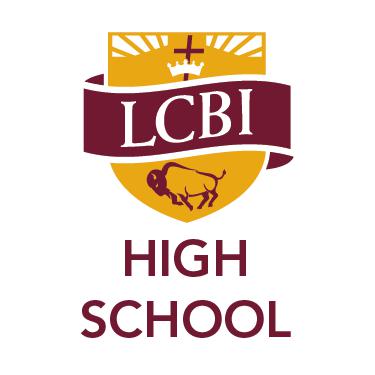 If Saskatchewan Student, Saskatchewan Student ID: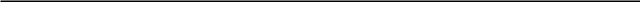 Current School: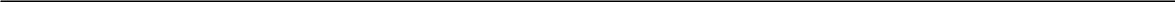 Current School Address: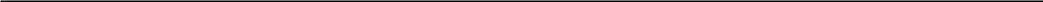 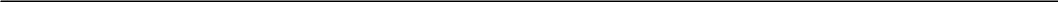 General Correspondence & Communication (school announcements, report cards, general information□ Both Parents	□ Father	□ Mother	□ Stepfather          □ StepmotherIf there are additional guardians please include their information on the back of this page.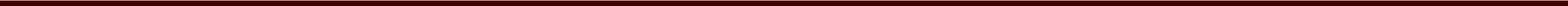 Email:Place of Employment: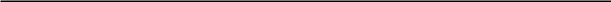 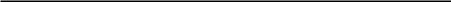 Declaration:I would like the Admissions Team to consider the application of the aforementioned student for the 2017-2018 school year. I am supportive of the programs, missions, and policies of LCBI High School.    I understand that the final decision to grant admission or request a withdrawal rests with the LCBI Admissions Team.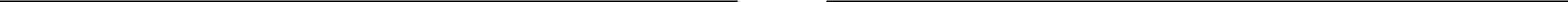 Father’s (Stepfather’s) Signature	Mother’s (Stepmother’s) SignatureDate of Application:Date of Application:Date of Application:Date of Application:Date of Application://Applying For: □ Day Student □ Boarding StudentApplying For: □ Day Student □ Boarding StudentApplying For: □ Day Student □ Boarding StudentApplying For: □ Day Student □ Boarding StudentApplying For: □ Day Student □ Boarding StudentApplying For: □ Day Student □ Boarding StudentApplying For: □ Day Student □ Boarding StudentApplying For: □ Day Student □ Boarding StudentYearMonthMonthDayDayDayDayDayName of Student:Name of Student:Name of Student:Name of Student:Name of Student:Name of Student:Name of Student:Family NameFamily NameOfficial First and Second NamesOfficial First and Second NamesOfficial First and Second NamesOfficial First and Second NamesOfficial First and Second Names□ Male  □ Female□ Male  □ Female□ Male  □ Female□ Male  □ Female□ Male  □ Female□ Male  □ Female□ Male  □ FemaleDate of Birth:Date of Birth:Date of Birth:Date of Birth:///YearYearMonth   DayMonth   DayMonth   DayHealth Card #:_______________________Health Card #:_______________________Health Card #:_______________________Health Card #:_______________________Health Card #:_______________________Health Card #:_______________________Health Card #:_______________________Health Card #:_______________________Health Card #:_______________________SIN: ___________________SIN: ___________________SIN: ___________________SIN: ___________________SIN: ___________________SIN: ___________________SIN: ___________________Citizenship:I wish to identify myself as: □ First Nations / □ Metis /□ InuitI wish to identify myself as: □ First Nations / □ Metis /□ InuitI wish to identify myself as: □ First Nations / □ Metis /□ InuitI wish to identify myself as: □ First Nations / □ Metis /□ InuitI wish to identify myself as: □ First Nations / □ Metis /□ InuitI wish to identify myself as: □ First Nations / □ Metis /□ InuitI wish to identify myself as: □ First Nations / □ Metis /□ InuitI wish to identify myself as: □ First Nations / □ Metis /□ InuitI wish to identify myself as: □ First Nations / □ Metis /□ InuitI wish to identify myself as: □ First Nations / □ Metis /□ InuitI wish to identify myself as: □ First Nations / □ Metis /□ InuitStudent Cell Number:Student Cell Number:Student Cell Number:Student Cell Number:Student Cell Number:Student Cell Number:Student Email address:Student Email address:Student Email address:Student Email address:Student Email address:Current Grade:Current Grade:Grade Applying For:Grade Applying For:Grade Applying For:Grade Applying For:Grade Applying For:Start date:  Start date:  □ September 2017□ September 2017□ September 2017□ September 2017□ September 2017□ September 2017□ September 2017□ January 2018□ January 2018□ January 2018□ January 2018Current School Phone:Current School Phone:Current School Phone:Current School Phone:Current School Phone:Current School Phone:Current School Fax:Current School Fax:Current School Fax:Current School Fax:Religious Affiliation:Religious Affiliation:Religious Affiliation:Religious Affiliation:Home church (if have one):Home church (if have one):Home church (if have one):Home church (if have one):Home church (if have one):Home church (if have one):How Did You Hear About LCBI?  □ AlumniHow Did You Hear About LCBI?  □ AlumniHow Did You Hear About LCBI?  □ AlumniHow Did You Hear About LCBI?  □ AlumniHow Did You Hear About LCBI?  □ AlumniHow Did You Hear About LCBI?  □ AlumniHow Did You Hear About LCBI?  □ AlumniHow Did You Hear About LCBI?  □ AlumniNameName□ Current Student□ Current Student□ Current Student□ Social Media    □ Web Search□ Social Media    □ Web Search□ Social Media    □ Web Search□ Social Media    □ Web Search□ Social Media    □ Web Search□ Social Media    □ Web Search□ Social Media    □ Web Search□ Social Media    □ Web Search□ Social Media    □ Web SearchOther:Other:NameOther:Other:Student's parents are:Student's parents are:Student's parents are:Student's parents are:Student's parents are:Student's parents are:□ Married□ Married□ Divorced   □ Separated  □Other□ Divorced   □ Separated  □Other□ Divorced   □ Separated  □Other□ Divorced   □ Separated  □Other□ Divorced   □ Separated  □Other□ Divorced   □ Separated  □Other□ Divorced   □ Separated  □OtherStudent Normally Resides with: □ Both ParentsStudent Normally Resides with: □ Both ParentsStudent Normally Resides with: □ Both ParentsStudent Normally Resides with: □ Both ParentsStudent Normally Resides with: □ Both ParentsStudent Normally Resides with: □ Both ParentsStudent Normally Resides with: □ Both ParentsStudent Normally Resides with: □ Both ParentsStudent Normally Resides with: □ Both Parents□ Father□ Father□ Mother□ Mother□ Mother□ Stepfather □ Stepmother□ Stepfather □ Stepmother□ Stepfather □ Stepmother□ Stepfather □ Stepmother□ Stepfather □ Stepmother□ Stepfather □ Stepmother□ Stepfather □ StepmotherLegal Custody:Legal Custody:Legal Custody:Legal Custody:□ Shared□ Shared□ Shared□ Father□ Father□ Mother□ Mother□ Other□ Other□ OtherOther Children in the Family (Name and Birthdate):Other Children in the Family (Name and Birthdate):Other Children in the Family (Name and Birthdate):Other Children in the Family (Name and Birthdate):Other Children in the Family (Name and Birthdate):Other Children in the Family (Name and Birthdate):Other Children in the Family (Name and Birthdate):Other Children in the Family (Name and Birthdate):Other Children in the Family (Name and Birthdate):Father’s Information (please indicate if □ Stepfather)Father’s Information (please indicate if □ Stepfather)Father’s Information (please indicate if □ Stepfather)Father’s Information (please indicate if □ Stepfather)Father’s Information (please indicate if □ Stepfather)Father’s Information (please indicate if □ Stepfather)Father’s Information (please indicate if □ Stepfather)Father’s Information (please indicate if □ Stepfather)Father’s Information (please indicate if □ Stepfather)Mailing Address:Mailing Address:Mailing Address:Mailing Address:Mailing Address:Name:Name:Name:Name:Name:Name:Name:Name:Name:Street Address or Land DescriptionStreet Address or Land DescriptionStreet Address or Land DescriptionStreet Address or Land DescriptionHome:Home:Home:Home:Home:Business:Business:Business:Business:Business:Business:Business:Business:Business:Business:Business:Business:CityProv/StateProv/StateCell:Cell:Cell:Cell:Cell:Cell:Cell:Cell:Cell:Fax:Postal CodeCountryCountryFax:Occupation:Email:Email:Email:Email:Email:Email:Email:Email:Email:Occupation:Email:Email:Email:Email:Email:Email:Email:Email:Email:Place of Employment:Place of Employment:Place of Employment:Place of Employment:Place of Employment:Place of Employment:Place of Employment:Place of Employment:Mother’s Information (please indicate if □ Stepmother)Mother’s Information (please indicate if □ Stepmother)Mother’s Information (please indicate if □ Stepmother)Mother’s Information (please indicate if □ Stepmother)Mother’s Information (please indicate if □ Stepmother)Mother’s Information (please indicate if □ Stepmother)Mother’s Information (please indicate if □ Stepmother)Mother’s Information (please indicate if □ Stepmother)Mother’s Information (please indicate if □ Stepmother)Mailing Address:Mailing Address:Mailing Address:Mailing Address:Mailing Address:Name:Name:Name:Name:Name:Name:Name:Name:Name:Street Address or Land DescriptionStreet Address or Land DescriptionStreet Address or Land DescriptionStreet Address or Land DescriptionHome:Home:Home:Home:Home:Business:Business:Business:Business:Business:Business:Business:Business:Business:Business:Business:Business:CityProv/StateProv/StateCell:Cell:Cell:Cell:Cell:Cell:Cell:Cell:Cell:Fax:Fax:Fax:Fax:Fax:Fax:Fax:Fax:Fax:Postal CodeCountryCountryFax:Fax:Fax:Fax:Fax:Fax:Fax:Fax:Fax:Occupation:Occupation: